ΣΑΒΒΑΤΟ, 21/7/2018 07:00	ΜΑΖΙ ΤΟ ΣΑΒΒΑΤΟΚΥΡΙΑΚΟ  W       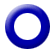 Ενημερωτική εκπομπή με τον Γιάννη Σκάλκο και την Ευρυδίκη Χάντζιου. Tρίωρη ενημερωτική εκπομπή που αναλύει όλη την επικαιρότητα με απευθείας συνδέσεις, συνεντεύξεις και ανταποκρίσεις. Ο Γιάννης Σκάλκος και η Ευρυδίκη Χάντζιου μας ενημερώνουν για ότι συμβαίνει στην πολιτική, την οικονομία, την καθημερινότητα, τον πολιτισμό και τον αθλητισμό. Παρουσίαση: Γιάννης Σκάλκος, Ευρυδίκη ΧάντζιουΑρχισυνταξία: Χαρά ΨαθάΔιεύθυνση παραγωγής: Αλίκη Θαλασσοχώρη Σκηνοθεσία: Αντώνης Μπακόλας 10:00	ΣΑΝ ΣΗΜΕΡΑ ΤΟΝ 20ό ΑΙΩΝΑ (Ε)  W                      10:15	ΑΙΓΑΙΟ ΝΥΝ ΚΑΙ ΑΕΙ (Ε)  W                      Σειρά ντοκιμαντέρ 13 ημίωρων εκπομπών, παραγωγής 1999-2002, που θα μας αφηγηθεί αυθεντικές ιστορίες ανθρώπων του Αιγαίου.Ταξιδεύουμε σε δρόμους θαλασσινούς, που εδώ και χιλιάδες χρόνια οι Αιγαιοπελαγίτες ακολουθούν.Με ένα καΐκι ιστορικό, τον «Ζέππο», φτιαγμένο προπολεμικά από τον καπετάν Ανδρέα Ζέππο και τραγουδισμένο από τον μεγάλο ρεμπέτη Γιάννη Παπαϊωάννου, αναζητούμε διαχρονικά πρόσωπα, νομάδες της θάλασσας.Αυθεντικές ιστορίες ζωής από μουσικούς, ψαράδες, καραβομαραγκούς, σφουγγαράδες, αγγειοπλάστες, καλλιτέχνες, επιστήμονες, ανθρώπους με στάση ζωής, με πολιτισμό, που ανεπιτήδευτα ξεπηδά σαν ανάσα από μέσα τους. Άνθρωποι που δίνουν ακόμα την ενάργειά τους για να έχουμε ένα Αιγαίο με πρόσωπο και αρμονία.Ένα θαλασσινό ταξίδι  γεμάτο εκπλήξεις και περιπέτεια. Μία θαλασσινή περιπλάνηση με αυθεντικούς ανθρώπους του Αιγαίου. Σύρος, Σίφνος, Πάρος, Νάξος, Πατερονήσια, Νησίδες, Χταπόδια, Ηρακλειά, Σχοινούσα, Κουφονήσια, Δονούσα, Μάκαρες, Μύκονος, Αμοργός, Λέβιθα, Κάλυμνος, Σύμη, Τήλος, Νίσυρος, Αστυπάλαια.Τα γυρίσματα της σειράς άρχισαν το 1999 και ολοκληρώθηκαν το 2002. Ένα συμβολικό, αλλά καθόλου τυχαίο, πέρασμα από το τέλος ενός αιώνα στις αρχές του άλλου.Παρουσίαση: Κώστας Γουζέλης Σενάριο - σκηνοθεσία: Γιώργος ΚολοζηςΣύνθεση: Μανώλης Παππος - Βασίλης Δρογκαρης Δ/νση παραγωγής: Γιώργος Κολοζης               Επεισόδιο 5ο: «Περιπλανώμενοι καλλιτέχνες»Ταξιδεύουμε με τον Σπύρο Παπαγιαννόπουλο, καλλιτέχνη και πλήρωμα του Ζέππου. Στις περιδιαβάσεις του στα νησιά του Αιγαίου έχει πάντα μαζί του το βαλιτσάκι με τα χρώματα, τα πινέλα και τον μπαγλαμά του.Στη Σίφνο, στην Πάρο και σε άλλα νησιά θα δούμε μερικές από τις τοιχογραφίες του που κοσμούν καφενεία, ταβέρνες και άλλους χώρους. Ο Σπύρος ένας περιπλανώμενος καλλιτέχνης του Αιγαίου, υπηρετεί πιστά το ρόλο του πολλά χρόνια.ΣΑΒΒΑΤΟ, 21/7/2018 10:50	ΤΑ ΜΥΣΤΙΚΑ ΤΟΥ ΑΠΟΛΥΤΟΥ ΓΑΛΑΖΙΟΥ (Ε)  W Σειρά 14 ημίωρων ντοκιμαντέρ, με θέμα την ιστιοπλοΐα ανοικτής θαλάσσης και το Αιγαίο.Η σειρά ντοκιμαντέρ παρουσιάζει τις περιπέτειες μιας ομάδας ιστιοπλόων στα νησιά του Αιγαίου πελάγους. Θρύλοι, μύθοι, ήθη, έθιμα και παραδόσεις από έναν πανάρχαιο πολιτισμό, που η αρχή του χάνεται στα βάθη των αιώνων.Με μοναδική συντροφιά τον αέρα και την θάλασσα, ένα ιστιοπλοϊκό σκάφος, επισκέπτεται τα πιο ενδιαφέροντα νησιά του Αιγαίου και εξερευνά τους άγνωστους παραδείσους της ελληνικής φύσης.Το πλήρωμά του, δραπέτες της καθημερινότητας, ρίχνεται σε μία περιπλάνηση στο βασίλειο του Ποσειδώνα, μαζεύοντας γνώσεις κι εμπειρίες πρωτόγνωρες. Ένα ταξίδι ανάμεσα στο βαθύ μπλε της θάλασσας και το γαλάζιο του ουρανού, που αντιφεγγίζει στα κύματα.Οι ταξιδιώτες του σκάφους «Πλωτώ» παθιασμένοι αυτοεξόριστοι, ελευθερώνουν στην θάλασσα την καρδιά τους και τη θέλησή τους, χωρίς προγραμματισμένες αφίξεις και αναχωρήσεις. Ταξιδεύουν, ερωτεύονται, ονειροπολούν, μετατρέπουν τον ήχο των κυμάτων σε τραγούδι και ζουν έντονα την κάθε στιγμή.Μέσα από τα πλάνα της σειράς, ο τηλεθεατής σαγηνεύεται από το διαφορετικό, σπαταλάει ακούραστα το βλέμμα του, ακονίζει την φαντασία του και ζει κι αυτός το διαρκές παρόν του ταξιδιού.Στην πορεία τους οι ιστιοπλόοι αντιμετωπίζουν με θάρρος την οργή του θεού της θάλασσας Ποσειδώνα και, μέσα από την αέναη πάλη τους με τα κύματα, έρχονται να φωτίσουν το παρελθόν και να σκιαγραφήσουν το μέλλον.Η σειρά συνδυάζει την ιστιοπλοΐα ανοικτής θάλασσας με την εξερεύνηση και απευθύνεται σ΄ όλους ανεξαιρέτως τους τηλεθεατές και όχι μόνον στους ιστιοπλόους. Παρουσιάζει ανάγλυφα τις ατέλειωτες ομορφιές του ελληνικού παράδεισου και παράλληλα, δίνει πληροφορίες για τα λιμάνια, τους φάρους αλλά και όλα όσα αφορούν την πλεύση, βοηθώντας συγχρόνως, όλους όσοι σχεδιάζουν να κάνουν ιστιοπλοΐα στα μαγευτικά νερά της Ελλάδας.      	Επεισόδιο 5ο: «Εχινούσα»Το σκάφος «Πλωτώ», αφού διανυκτέρευσε στον πανέμορφο κόλπο, στην περιοχή Ελληνικά της Κιμώλου, πλησιάζει τώρα στο λιμάνι του νησιού, την Ψάθη. Ζεστοί και φιλόξενοι οι κάτοικοι, το υποδέχονται με χαρά μιας και τα σκάφη που φτάνουν στο νησί είναι λιγοστά. Λίγα πράγματα είναι γνωστά για την ιστορία του νησιού. Στην αρχαιότητα ονομαζόταν Εχινούσα. Το σημερινό της όνομα λένε ότι το πήρε από τον Κίμωλο που ήταν σύζυγος της Είδης, κόρης του Ταύρου, ο οποίος εμφανίζεται και ως πρώτος οικιστής του νησιού. Στο Μεσαίωνα καταλήφθηκε από τους Βενετούς και ονομαζόταν Αρζαντιέρα. Το νησί ήταν γνωστό για το εμπόριο της κιμωλίας, ένα είδος πετρώματος που χρησιμοποιείται στην πορσελάνη.Γύρω την αντανάκλαση του απόλυτου λευκού, των μικρών δίπατων σπιτιών διακόπτει μόνο το χρώμα των πορτοπαραθύρων, που μοιάζει σαν να θέλει να ενωθεί με το γαλάζιο του ουρανού. Στην Κίμωλο, ο χρόνος φαίνεται να σταματά στην μικρή πλατεία. Ο παπάς του χωριού και μερικοί από τους λιγοστούς κατοίκους είναι οι πρώτοι που συναντάμε πριν αρχίσει η περιήγηση. Το μικρό κατηφορικό λιθόστρωτο μας οδηγεί σε μία από τις πιο παλιές εκκλησίες του νησιού. Κειμήλια και αγιογραφίες, σηματοδοτούν το πέρασμα του χρόνου και μας δίνουν ανάγλυφη την εικόνα του παρελθόντος. Οι εκκλησίες στέκουν απλές και καθάριες, κτίσματα μοναδικής ομορφιάς που ισχυροποιούν το ανεξάντλητο θρησκευτικό συναίσθημα των κατοίκων.ΣΑΒΒΑΤΟ, 21/7/2018  - ΣυνέχειαΤο νησί δεν έχει ιδιαίτερα μεγάλη τουριστική ανάπτυξη και μάλλον προσφέρεται για ήσυχες διακοπές, για όποιον το αποφασίσει.Στο ιστορικό Κάστρο διακρίνουμε αρχοντικά που τώρα πια είναι μισοερειπωμένα, που ποιος ξέρει αν μιλούσαν πόσες ιστορίες θα είχαν να μας διηγηθούν.Περπατάμε στις βορινές ερημικές ακτές της Κιμώλου.Στην άκρη της μεγάλης παραλίας ανακαλύφθηκαν δύο σπήλαια, τα οποία είναι ακόμα ανεξερεύνητα. Στο ένα από αυτά, το νερό σκεπάζει το μεγαλύτερο μέρος του και αυτός είναι μάλλον ο λόγος που δεν έχει εξερευνηθεί ακόμα. Η επίσκεψη στο νησί τελειώνει μ’ αυτές τις εντυπωσιακές εικόνες και το σκάφος «Πλωτώ» ετοιμάζεται για τον επόμενο προορισμό του. 11:30	ΠΡΟΒΑ ΓΑΜΟΥ (Ε)  W                      Σειρά ντοκιμαντέρ.Η σειρά ντοκιμαντέρ καταγράφει μια από τις σημαντικότερες συμβάσεις και δεσμεύσεις της κοινωνίας μας, αυτή του γάμου. Πρωταγωνιστές είναι, κυρίως, νέα ζευγάρια που κατοικούν στην Ελλάδα ή τέλεσαν τον γάμο τους στη χώρα μας, ελληνικής ή ξένης καταγωγής, χριστιανοί ή μη, εύποροι ή χαμηλότερων εισοδημάτων, αλλά και οι συγγενείς και οι φίλοι τους.  Όλοι, δηλαδή, οι συμμετέχοντες στην προετοιμασία και την τελετή ενός γάμου. Τα ήθη και τα έθιμα –η κουζίνα, η μουσική, οι ενδυμασίες, τελετουργίες όπως το «κρεβάτι», το ξύρισμα του γαμπρού, ακόμα και ξενόφερτες συνήθειες όπως το bachelor party- κοινά και διαφορετικά από τόπο σε τόπο, καταγράφονται μέσα από τις παραδοσιακές συνήθειες των οικογενειών του γαμπρού και της νύφης.Γνωρίζουμε έτσι τα έθιμα, τις ιδιαιτερότητες και τις νοοτροπίες διαφορετικών κοινωνικών ομάδων, ενώ μοιραζόμαστε τη συγκίνησή τους, με ευαισθησία, σεβασμό, αλλά και με χιούμορ. Σκηνοθεσία: Αγγελική Αριστομενοπούλου, Δέσποινα Κονταργύρη, Χρήστος Μπάρμπας, Νίκος Νταγιαντάς, Seyfettin TokmakΦωτογραφία: Αγγελική Αριστομενοπούλου, Δημήτρης Διακουμόπουλος, Αλέξης Ιωσηφίδης, Φάνης Καραγιώργος, Θόδωρος Κωνσταντίνου, Χρήστος Μπάρμπας, Γιώργος Χελιδονίδης, Seyfettin Tokmak, Onder Ozkan, Julide Gamze Cecen.Μοντάζ: Ηρώ Βρετζάκη, Θόδωρος Κωνσταντίνου, Γωγώ Μπεμπέλου, Σπύρος Τσιχλής, Νίνα Φούφα, Γιώργος Χελιδονίδης, Kenan Kavut.Παραγωγή: ONOS PRODUCTIONSΕπεισόδιο 3ο: «Σαμαρίνα»Ο Δημήτρης και Βαρβάρα θα παντρευτούν στη Σαμαρίνα.Η Σαμαρίνα είναι ένα μακεδονικό βλαχοχώρι που βρίσκεται στα 1650μ στην οροσειρά της Πίνδου. Οι κάτοικοί της, κτηνοτρόφοι, ανεβάζουν κάθε Μάη τα ζώα να βοσκήσουν ελεύθερα μέχρι τον Οκτώβρη.Ο Δημήτρης, γεννημένος και μεγαλωμένος στο χωριό, προσπαθεί  να παραμείνει εκεί μέχρι και σήμερα. Αποφασίζει να παντρευτεί  μια Καστοριανή ηπειρώτικης καταγωγής και να κάνει βλάχικο γάμο, μιας και όλη  του η οικογένεια είναι το μισό χωριό (έχει 45 πρώτα ξαδέλφια από την μητέρα του και σαράντα από τον πατέρα του).Σκηνοθεσία: Δέσποινα Κονταργύρη Διεύθυνση φωτογραφίας: Θόδωρος Κωνσταντίνου Μοντάζ: Γιώργος ΧελιδονίδηςΣΑΒΒΑΤΟ, 21/7/2018  - Συνέχεια12:00	ΕΡΤ ΕΙΔΗΣΕΙΣ – ΕΡΤ ΑΘΛΗΤΙΚΑ – ΕΡΤ ΚΑΙΡΟΣ   W12:30	ΕΛΛΗΝΙΚΟ ΝΤΟΚΙΜΑΝΤΕΡ (Ε)  W«ΣΚΑΠΕΤΑ»Ντοκιμαντέρ, παραγωγής Ελλάδας 2013.Σκηνοθεσία-σενάριο-διεύθυνση φωτογραφίας-παραγωγή: Μένιος Καραγιάννης.Μουσική: Απόστολος Δημητρακόπουλος.Μοντάζ: Αλέξανδρος Τηνιακός.Διάρκεια: 69΄Υπόθεση: Σκάπετα σημαίνει πέρα, πίσω από τη ράχη, εκτός εμβέλειας. Πρόκειται για ένα ντοκιμαντέρ γύρω από τη ζωή ενός ανθρώπου που ζει αποκομμένος από την κοινωνία. Ο Χρήστος ζει σ’ ένα χωριό χωρίς κατοίκους, είναι ο μόνος που έμεινε πίσω. Χωρίς ηλεκτρικό ρεύμα, ύδρευση και τηλέφωνο, η μόνη του παρέα είναι τα ζώα του. Δεν ξέρει πόσο χρόνων είναι, ούτε πόσα πρόβατα έχει. Η σύγχρονη κοινωνία υπάρχει τριγύρω, αλλά δεν τον αγγίζει. Την ακούει μόνο μέσα από ένα ραδιοφωνάκι.Κόντρα στη ζωή της αφθονίας και των παροχών που όλοι μας έχουμε συνηθίσει και θεωρούμε δεδομένη, ο τρόπος που ζει ο Χρήστος βάζει ερωτήματα γύρω από τις πραγματικές μας ανάγκες, τη μοναξιά, την επιβίωση, τις αξίες.13:45	ΕΛΛΗΝΙΚΟ ΝΤΟΚΙΜΑΝΤΕΡ (Ε)  W«MUSIC VILLAGE»  (ΜΟΥΣΙΚΟ ΧΩΡΙΟ)Τρεις φίλοι μουσικοί, δημιουργούν την ευτοπία τους, στο παραδοσιακό χωριό Άγιος Λαυρέντιος στο Πήλιο, το Μουσικό Χωριό.Με στόχο τη δημιουργία μιας παγκόσμιας μουσικής κοινότητας και όχημα το συλλογικό – συμβιωτικό καλλιτεχνικό βίωμα, η μουσική εκπαίδευση αναπτύσσεται πρωτοποριακά.Ποια είναι η διαδικασία παραγωγής δημιουργικών ιδεών και εργασιών  μεταξύ συμμετεχόντων αναγνωρισμένων σε διεθνές επίπεδο; Ποια είναι η αλληλεπίδραση με την τοπική κοινωνία;Πόσο ανεκτή είναι η ελευθερία;14:45	ΣΑΝ ΣΗΜΕΡΑ ΤΟΝ 20ό ΑΙΩΝΑ (Ε)  W                      15:00	ΕΡΤ ΕΙΔΗΣΕΙΣ+ ΕΡΤ ΑΘΛΗΤΙΚΑ+ΕΡΤ ΚΑΙΡΟΣ  W16:00 	PASSWORD (E)   WΜε τον Φώτη Καφαράκη«BRAIN DRAIN» Α΄ ΜΕΡΟΣ Διακόσιες πενήντα χιλιάδες Έλληνες επιστήμονες πρώτης γενιάς υπολογίζεται ότι ζουν και εργάζονται τα τελευταία χρόνια στο εξωτερικό –απ’ αυτούς, περίπου διακόσιες χιλιάδες έφυγαν από το 2010 και μετά. Αυτή η «διαρροή εγκεφάλων» ή αλλιώς «brain drain», όπως αποκαλείται διεθνώς, είναι το θέμα της εκπομπής «Password» με τον Φώτη Καφαράκη.Η εκπομπή ταξίδεψε σε Νέα Υόρκη, Ουάσιγκτον, Λονδίνο, Βερολίνο, Βρυξέλλες και Άμστερνταμ και συνάντησε μορφωμένους και ταλαντούχους νέους και νέες που αποφάσισαν να δοκιμάσουν την τύχη τους μακριά από την Ελλάδα. Εξηγούν ποιοι άλλοι ΣΑΒΒΑΤΟ, 21/7/2018  - Συνέχειαπαράγοντες, πέρα από την οικονομική κρίση, τους οδήγησαν σ’ αυτή την επιλογή, εκμυστηρεύονται τις πικρίες αλλά και τα όνειρά τους και εξηγούν κάτω από ποιες συνθήκες θα έκαναν το ταξίδι της επιστροφής.Στην κάμερα του «Password» μιλούν ακόμα προπτυχιακοί και μεταπτυχιακοί φοιτητές στην Ελλάδα, πανεπιστημιακοί καθηγητές, οι πρυτάνεις του ΕΚΠΑ, Θάνος Δημόπουλος και του ΕΜΠ, Ιωάννης Γκόλιας, ο υπουργός Παιδείας, Έρευνας και Θρησκευμάτων, Κώστας Γαβρόγλου, ο αναπληρωτής υπουργός Έρευνας και Καινοτομίας, Κώστας Φωτάκης, ο γενικός γραμματέας  του Υπουργείου Οικονομικών και ειδικός στο θέμα του brain drain Λόης Λαμπριανίδης, καθώς και διακεκριμένοι επιστήμονες που διαπρέπουν στο εξωτερικό: ανάμεσά τους ο Άρης Πατρινός, ο οποίος έχει συνδέσει το όνομά του με την αποκωδικοποίηση του DNA και ο Γιώργος Παυλάκης, ο οποίος αναπτύσσει ανοσοθεραπείες και εμβόλια για το AIDS και ορισμένες μορφές καρκίνου.Έρευνα-παρουσίαση: Φώτης Καφαράκης.Σκηνοθεσία: Μαρία Ανδρεαδέλλη.Διεύθυνση παραγωγής: Αθηνά Βάρσου.Ρεπορτάζ: Ευδοξία Λυμπέρη, Γιώργος Παππάς, Γιώργος Συριόπουλος.17:00	DIAMOND LEAGUE  GR  & HD                ΛΟΝΔΙΝΟ – ΜΕΓΑΛΗ ΒΡΕΤΑΝΙΑ1η μέραΑπευθείας μετάδοση 19:00	ΜΟΥΣΙΚΗ ΠΑΝΤΟΥ (Ε)  WΜε τον Κωστή ΜαραβέγιαΟ Κωστής Μαραβέγιας παίζει, σκηνοθετεί και παρουσιάζει ΄Ελληνες μουσικούς, τραγουδιστές, τραγουδοποιούς που παίζουν και τραγουδάνε ζωντανά και unplugged σε ιδιαίτερες και σπάνιες τοποθεσίες. Ένα ντοκιμαντέρ με μουσικές ιστορίες περιπλάνησης, με σπάνιες εκτελέσεις τραγουδιών και μουσικών έργων από αγαπημένους ερμηνευτές.Μουσική σε τρένα, μουσική εν πλω, μουσική σε λιμάνια, σε αστικά λεωφορεία, στο άδειο κέντρο της πόλης Κυριακή ξημέρωμα.Λίγα λόγια, πολλή μουσική.Επεισόδιο 1ο: «Νατάσσα Μποφίλιου - Μelios Balkana Mama - Ευγενία Παπαδήμα- Αλκαίος Σουγιούλ - Μαρία Βασιλοπούλου - Λευτέρης Βαϊόπουλος - Γιάννης Δάφνος»19:50	ΟΙΝΟΣ Ο ΑΓΑΠΗΤΟΣ (Ε)  WΑπό την αρχαιότητα μέχρι σήμερα, η Ελλάδα έχει μακρά παράδοση στην καλλιέργεια της αμπέλου και στην παραγωγή κρασιού. Η χώρα μας διαθέτει πολλές και διαφορετικές ποικιλίες σταφυλιών, ενώ τα ελληνικά κρασιά κερδίζουν συνεχώς έδαφος στις διεθνείς αγορές. Με ξεναγό τον οινολόγο δρ. Δημήτρη Χατζηνικολάου, θα ταξιδέψουμε στις πιο διάσημες αμπελουργικές περιοχές της χώρας μας. Από τη Νεμέα μέχρι τη Δράμα και από τη Σαντορίνη μέχρι τη Νάουσα, θα επισκεφτούμε οινοποιεία, αμπελώνες και κελάρια, θα δοκιμάσουμε μεθυστικά κρασιά -λευκά, κόκκινα, ροζέ, αφρώδη, γλυκά, ΣΑΒΒΑΤΟ, 21/7/2018  - Συνέχειαλιαστά, ημίγλυκα, αλλά και αποστάγματα- και θα συνομιλήσουμε με ειδικούς και λάτρεις του «οίνου του αγαπητού». Σ’ αυτό το διαφορετικό ταξίδι στη Διονυσιακή Ελλάδα, θα γνωρίσουμε τις διαφορετικές ποικιλίες που καλλιεργούνται ανά περιοχή, ντόπιες και ξενικές, τα κρασιά που παράγουν, τις ιδιαιτερότητές τους και τους ανθρώπους που βρίσκονται πίσω από τη διαδικασία. Θα μάθουμε πώς να διαλέξουμε το κατάλληλο μπουκάλι κρασί για κάθε περίσταση, με τι να το συνταιριάξουμε και πώς να το απολαύσουμε στο μέγιστο. Θα καταρρίψουμε μύθους για το κρασί και θα μυηθούμε στην τέχνη της οινογνωσίας, γιατί η απόλαυση ενός ποτηριού καλό κρασί μπορεί να γίνει ιεροτελεστία. Προορισμοί: Νεμέα, Μαντινεία, Σαντορίνη, Μεσόγεια, Δράμα, Παγγαίο, Επανομή, Νάουσα, Ραψάνη, Όσσα Λαγκαδά, Μετέωρα, Ηλεία, Πάτρα, Αίγιο. Έναρξη – Επεισόδιο 1ο: «Νεμέα»Το ταξίδι αρχίζει από τη Νεμέα.  Γνωρίζουμε το αγιωργίτικο. Επισκεπτόμαστε την οινοποιία Σκούρα, τον αμπελοοινικό φιλόσοφο Θανάση Παπαϊωάννου και το κτήμα Παλυβού.  Καταρρίπτουμε το μύθο «χύμα ή εμφιαλωμένο».  Μαθαίνουμε πώς να διαβάζουμε την ετικέτα ενός κρασιού. Ο αείμνηστος Ευγένιος Σπαθάρης παρουσιάζει τον «Καραγκιόζη οινοποιό», σ’ ένα σπάνιο ντοκουμέντο.20:55     ΚΕΝΤΡΙΚΟ ΔΕΛΤΙΟ ΕΙΔΗΣΕΩΝ με την Αντριάνα Παρασκευοπούλου              ΑΘΛΗΤΙΚΑ  + ΚΑΙΡΟΣ   W22:00 	 ΞΕΝΗ ΣΕΙΡΑ (Ε)  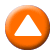 «INDIAN SUMMERS»  Α΄ ΚΥΚΛΟΣΙστορική δραματική σειρά, παραγωγής Αγγλίας 2015.Πρωταγωνιστούν: Χένρι Λόιντ Χιουζ, Τζούλι Γουόλτερς, Πάτρικ Μαλαχάιντ, Τζεμάιμα Γουέστ.Γενική υπόθεση: 1932. Βρισκόμαστε στη Σίμλα, μια πόλη στη βόρεια Ινδία φωλιασμένη στα μεγαλοπρεπή Ιμαλάια και στις φυτείες τσαγιού, τα τελευταία δραματικά χρόνια της αγγλικής αυτοκρατορίας στην Ινδία. Κάθε καλοκαίρι, ο κυβερνήτης της Ινδίας μαζί με τους αξιωματούχους του αφήνουν το καυτό Νέο Δελχί για να παραθερίσουν στη δροσιά της «Μικρής Αγγλίας», όπως φαντάζονται τη Σίμλα, που για έξι μήνες γίνεται η πρωτεύουσα της Ινδίας. Από εκεί ασκούν τη διακυβέρνηση, ενώ ταυτόχρονα διασκεδάζουν μαζί με συζύγους, ερωμένες, καθώς και διάφορες αδέσμευτες γυναίκες που ψάχνουν για σύζυγο.Όμως η Ιστορία είναι εναντίον τους, η Ινδία θέλει ανεξαρτησία και η λάμψη αρχίζει να ξεθωριάζει. Ποιος θα μείνει όταν το καράβι βουλιάξει;Η σειρά έχει μεταδοθεί εκτός από την Αγγλία, στις ΗΠΑ, στη Νέα Ζηλανδία, την Εσθονία, τη Σουηδία και τη Νορβηγία και έχει ενθουσιάσει κοινό και κριτικούς.Επεισόδιο 1ο. Mάρτιος 1932 και ο Ραλφ Ουίλαν μαζί με τους υπόλοιπους αξιωματούχους ετοιμάζεται για το ταξίδι στη Σίμλα για τη θερινή σεζόν. Η αδελφή του Άλις επιστρέφει στην Ινδία μετά το θάνατο του άντρα της. Το τρένο για τη Σίμλα καθυστερεί, όταν ένα αγόρι βρίσκεται στις γραμμές του τρένου, ενώ ταυτόχρονα ένας μυστηριώδης δολοφόνος φτάνει στη Σίμλα, εγκαινιάζοντας τη σεζόν με αίμα.Επεισόδιο 2ο. Πυροβολισμοί στη Σίμλα και γίνεται λόγος για τρομοκρατική επίθεση. Η εμφάνιση ενός δημοσιογράφου περιπλέκει τα πράγματα για τον Ραλφ που προσπαθεί να διαλευκάνει την υπόθεση και να μάθει τι κρύβεται πίσω από τη δολοφονική απόπειρα. Οι εντάσεις ανάμεσα στον Ραλφ και στην Άλις κλιμακώνονται, ενώ ο Γιουτζίν και η Σίνθια συνωμοτούν να φέρουν κοντά τη Μαντλέν με τον Ραλφ.ΣΑΒΒΑΤΟ, 21/7/2018  - Συνέχεια24:00 	ΞΕΝΟ ΝΤΟΚΙΜΑΝΤΕΡ        GR        Α΄ ΤΗΛΕΟΠΤΙΚΗ ΜΕΤΑΔΟΣΗ«Σινεμά του Κόσμου» (Mythical Cinemas)  «The Campo Amor –Aβάνα»   Το Campo Amor στην Αβάνα ήταν το πνευματικό τέκνο ενός τυχοδιώκτη που πήγε στην Κούβα με το όνομα Yarini και σύστησε τον εαυτό του ως Γάλλο.Φτάνοντας άφραγκος στην Κούβα, γνώρισε την Emilie Bernard, που είχε έναν οίκο ανοχής, και του ήρθε η φαεινή ιδέα της δημιουργίας ταινιών για να φέρουν πελάτες. Έγινε ο πρώτος σκηνοθέτης πορνογραφικών ταινιών και το έργο του ήταν τόσο επιτυχημένο, που άνοιξε κινηματογράφο το 1910, ο οποίος υπάρχει μέχρι σήμερα στην αρχική του κατάσταση. Η βιομηχανία ήταν τόσο παραγωγική, ώστε έως τη δεκαετία του 1950, η Κούβα ήταν ο παγκόσμιος ηγέτης στην παραγωγή  ερωτικών ταινιών.Σκηνοθεσία: Joël Farges.Σενάριο: Léonardo Padura.ΝΥΧΤΕΡΙΝΕΣ ΕΠΑΝΑΛΗΨΕΙΣ:01:00 ΟΙΝΟΣ Ο ΑΓΑΠΗΤΟΣ (Ε) ημέρας W01:50 ΕΛΛΗΝΙΚΟ ΝΤΟΚIMAΝΤΕΡ «MUSIC VILLAGE» (Ε) ημέρας W02:50 ΞΕΝΗ ΣΕΙΡΑ «INDIAN SUMMERS» (Ε) ημέρας 04:50 ΕΛΛΗΝΙΚΟ ΝΤΟΚΙΜΑΝΤΕΡ «ΣΚΑΠΕΤΑ» (Ε) ημέρας W06:05 ΜΟΥΣΙΚΗ ΠΑΝΤΟΥ  (Ε) ημέρας  WΚΥΡΙΑΚΗ,  22/7/2018   07:00	ΜΑΖΙ ΤΟ ΣΑΒΒΑΤΟΚΥΡΙΑΚΟ  W    Ενημερωτική εκπομπή με τον Γιάννη Σκάλκο και την Ευρυδίκη Χάντζιου. 10:00	ΣΑΝ ΣΗΜΕΡΑ ΤΟΝ 20ό ΑΙΩΝΑ (E)   W10:15	ΑΙΓΑΙΟ ΝΥΝ ΚΑΙ ΑΕΙ (Ε)  W                                   Επεισόδιο 6ο: «Ταξίδι στο χρόνο»Σε μια θαλασσινή διαδρομή από τα Δωδεκάνησα στις Κυκλάδες, Σύμη, Τήλος, Αμοργός, Σίφνος, Πάρος, αναζητούμε την ανώνυμη αρχιτεκτονική μέσα στη ζωή, το χώρο και το χρόνο.10:50	ΤΑ ΜΥΣΤΙΚΑ ΤΟΥ ΑΠΟΛΥΤΟΥ ΓΑΛΑΖΙΟΥ (Ε)  W                       Επεισόδιο 6ο: «Ζεφυρία» (Μήλος)Το ξημέρωμα στον μεγάλο και ασφαλή κόλπο της Μήλου έχει κάτι το εξωπραγματικό. Υγρασία και συννεφιά δημιουργούν ένα αχνό πέπλο, που διαθλά και εξαϋλώνει τα πάντα. Ο κόλπος του Αδάμαντα είναι ένα από τα μεγαλύτερα φυσικά λιμάνια της Μεσογείου. Στη μέση του συναντάμε το Κλήμα, τον μικρό ιδιόρρυθμο οικισμό με τις αραγμένες βάρκες και τα χαρακτηριστικά σύρματα. Η πλώρη σημαδεύει το Κλέφτικο, το παραδεισένιο τοπίο που μόνο από την θάλασσα μπορεί κανείς να πλησιάσει. Οι διαβρωμένοι βράχοι και οι άπειρες μικρές και μεγάλες σπηλιές σχηματίζουν ένα αξεπέραστο σύμπλεγμα, που κλείνει μέσα του ιστορίες αιώνων.Το πρωί, η πορεία συνεχίζεται περνώντας από τις Αλυκές, τα Μαύρα Γκρεμνά και τέλος, από την Αχιβαδολίμνη, με τη μικρή λιμνούλα, η οποία είναι γεμάτη αχιβάδες.Στο Τσιγκράδο φαίνεται ότι η πρόσβαση στην παραλία κρύβει πολλές εκπλήξεις. Κατεβαίνουμε προσεκτικά τους διαβρωμένους από το νερό και τον αέρα βράχους, ενώ δίπλα το χώμα αρχίζει να κατρακυλά, δημιουργώντας μία σχετική ανησυχία. Στην άκρη του βράχου, το σχοινί που κρέμεται είναι ο μοναδικός τρόπος για να κατέβει κάποιος στην παραλία. Επιστροφή στο βόρειο άκρο του νησιού, όπου βρίσκονται τα ερείπια της πιο παλιάς πόλης της Μήλου, της Φυλακωπής. Η Μήλος κατοικείτο από τη Νεολιθική εποχή, ενώ στην εποχή του Χαλκού χτίζονται και οι πρώτες κατοικίες που ανακαλύφθηκαν στην Φυλακωπή. Το νησί αναπτύχθηκε εξαιτίας του εμπορίου οψιδιανού και έγινε σπουδαίο κέντρο του κυκλαδικού πολιτισμού. Η πόλη είχε επιβλητικά τείχη για να προστατεύεται από τους εχθρούς της, το πάχος των οποίων έφτανε μέχρι και τα έξι μέτρα. Τα περισσότερα ευρήματα φανερώνουν ότι η Μήλος έχει δεχτεί μεγάλη επίδραση από τον Μυκηναϊκό πολιτισμό. Περνώντας από τα μεσόγεια χωριά της Μήλου, όπως είναι ο Τριοβάσαλος, ο Πέρα Τριοβάσαλος και η Τρυπητή, κατευθυνόμαστε στο αρχαίο Ρωμαϊκό Θέατρο.Ο δρόμος οδηγεί στην αρχαία πόλη που ήταν χτισμένη πάνω από το Κλήμα. Εδώ, στις 8 Ιουλίου του 1820 ένας γεωργός, ο Γιώργος Κεντρωτάς, ανακάλυψε ένα άγαλμα που θα συγκινούσε εκατομμύρια ανθρώπους σε όλη τη γη. Η Αφροδίτη της Μήλου βρέθηκε χωμένη στο ταπεινό αυτό σημείο και θεωρείται το έργο που εκφράζει την υψηλότερη έμπνευση της αρχαιότητας.Το αρχαίο θέατρο στην κατάσταση που σώζεται σήμερα, χωράει περίπου 700 άτομα, αλλά σύμφωνα με την αρχαιολόγο Φωτεινή Ζαφειροπούλου, το θέατρο δεν αποκλείεται να έφτανε σε χωρητικότητα τα 7.000 άτομα. ΚΥΡΙΑΚΗ,  22/7/2018  - Συνέχεια  11:30	ΠΡΟΒΑ ΓΑΜΟΥ (Ε)  W                      Σειρά ντοκιμαντέρ.Επεισόδιο 4ο: «Ανώγεια Κρήτης»Βρισκόμαστε στα Ανώγεια της Κρήτης, γνωστά στους περισσότερους από εμάς για τις βεντέτες αλλά και για την ιδιαιτερότητα των κατοίκων τους, για να παρακολουθήσουμε από κοντά τις προετοιμασίες του γάμου της Μαρίας και του Επαμεινώνδα. Βρίσκουμε την οικογένεια, δυο ημέρες πριν το γάμο, να γιορτάζει στο πανηγύρι του Αϊ Γιώργη του Εθελοντή, στον Ψηλορείτη. Περνάμε το κατώφλι του σπιτιού του γαμπρού για να συναντήσουμε την μητέρα του και τα αδέρφια του, που θα μας διηγηθούν την ιστορία της οικογένειας, σημαδεμένης έως τώρα από το πένθος. Η χαρά, όμως, για το γάμο είναι μεγάλη και οι προετοιμασίες πυρετώδεις. Ανακαλύπτουμε τα έθιμα και τις παραδόσεις στα Ανώγεια, που θέλουν όλες τις γυναίκες του χωριού να ετοιμάζουν τα πανέμορφα κουλούρια για το γάμο, και τους άντρες να σφάζουν τα αρνιά. Το κρέας είναι η βάση, μας λέει ένας ντόπιος, και χωρίς αυτό δεν γίνεται γάμος. Η βουκολική ατμόσφαιρα συμπληρώνεται από το έθιμο «κανίσκια», όταν χωρικοί και συγγενείς καταφθάνουν με τα σφαχτά τους στον ώμο, προσφορά για το γάμο. Η παράδοση είναι σημαντική για τους κατοίκους των Ανωγείων και, ως γνήσιοι Κρητικοί, άντρες και γυναίκες της οικογένειας θα φορέσουν τις παραδοσιακές ενδυμασίες τους την ημέρα του γάμου για να συνοδέψουν το γαμπρό. Τέλος, η πίστη στην παράδοση, η ζωντανή διατήρηση των εθίμων και ο ισχυρός δεσμός των μελών της οικογένειας, στα Ανώγεια, μας μεταφέρουν σε μια  άλλη εποχή.Σκηνοθεσία: Νίκος ΝταγιαντάςΔιεύθυνση φωτογραφίας: Φάνης ΚαραγιώργοςΜοντάζ: Σπύρος Τσιχλής12:00	ΕΡΤ ΕΙΔΗΣΕΙΣ – ΕΡΤ ΑΘΛΗΤΙΚΑ – ΕΡΤ ΚΑΙΡΟΣ   W12:30	ΑΠΟ ΠΕΤΡΑ ΚΑΙ ΧΡΟΝΟ (Ε)   W    «Πρέσπες»Τόπος ανείπωτης ομορφιάς που σμίλεψαν οι αιώνες και οι άνεμοι με το φωτεινό περίγραμμα των γύρω χιονισμένων βουνών. Εδώ κάθε πέτρα, κάθε βράχος, κάθε κλαδί ξεχωρίζει χωρίς να συγχέεται με τα γύρω του, γιατί τα ξεπλένει ο άνεμος που φυσά αδιάκοπα. Ο Άγιος Γερμανός, οι Ψαράδες, ο Λαιμός, τα χωριά κοντά στη λίμνη, φαντάζουν σαν λαϊκές ζωγραφιές του Θεόφιλου. Όσο για τη λίμνη, νάχεις μάτια να την κοιτάς και οξεία ακοή ν’ ακούς τους ιδιαίτερους ήχους της.Έρευνα: Κατερίνα ΚωστάκουΚείμενα-παρουσίαση: Λευτέρης ΕλευθεριάδηςΜουσική: Πλούταρχος ΡεμπούτσικαςΜοντάζ: Ραφαέλ ΑλούπηςΔ/νση φωτογραφίας: Κωστής ΝικολόπουλοςΣενάριο-σκηνοθεσία: Ηλίας ΙωσηφίδηςΚΥΡΙΑΚΗ,  22/7/2018  - Συνέχεια  13:00	ΤΟ ΑΛΑΤΙ ΤΗΣ ΓΗΣ (Ε)   W        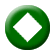 «ΜΟΥΣΙΚΕΣ ΚΑΙ ΧΟΡΟΙ ΤΟΥ ΑΣΠΡΟΠΟΤΑΜΟΥ»  Ο Λάμπρος Λιάβας και το «Αλάτι της Γης», ταξιδεύουν στη Θεσσαλία και μας προσκαλούν σε μια γνωριμία με τη μουσική και χορευτική παράδοση της περιοχής του Ασπροποτάμου. Τα γυρίσματα της εκπομπής πραγματοποιήθηκαν στο χωριό Γαρδίκι και στον Πύργο Μαντάνια στην Καλιρρόη, καταγράφοντας την πλούσια και πολύμορφη μουσική κληρονομιά των νομάδων Βλάχων της περιοχής, με τα παλαιά ιστορικά τραγούδια και τους χαρακτηριστικούς «συγκαθιστούς» χορούς.Στο λαϊκό γλέντι στο Γαρδίκι Τρικάλων συμμετέχει ο παλαίμαχος δεξιοτέχνης στο λαϊκό κλαρίνο Σπύρος Αναστασίου,  μαζί με τον παλαίμαχο τραγουδιστή και ερευνητή της τοπικής μουσικής παράδοσης Σωτήρη Γοργογέτα και τον Σωτήρη Τόγελο στο λαγούτο. Τους συνοδεύουν οι μουσικοί της νεότερης γενιάς: Γιώργος Κολτσίδας (κλαρίνο), Γιάννης Σούλτης (βιολί), Περικλής Ζήσης (λαγούτο) και Αλέξανδρος Αραπογιάννης (ακορντεόν).Τη δεύτερη μέρα του μουσικού οδοιπορικού, το «Αλάτι της Γης» συναντά την τοπική κομπανία των «Ντοκαίων», σ’ ένα δυναμικό γλέντι στον Πύργο Μαντάνια στην Καλιρρόη, αποτυπώνοντας τα πιο αντιπροσωπευτικά δείγματα του μουσικού και χορευτικού ρεπερτορίου του Ασπροποτάμου.Συμμετέχουν οι μουσικοί: Σάκης Ντόκος (κλαρίνο), Αλέξανδρος Ντόκος (ακορντεόν), Απόστολος Ντόκος (λαγούτο), Νίκος Ντόκος (λαουτοκιθάρα), Νίκος Ντόκος (ντέφι) και Νίκος Πεξομάτης (βιολί).Έρευνα-κείμενα-παρουσίαση: Λάμπρος Λιάβας.Σκηνοθεσία: Νικόλας Δημητρόπουλος.Εκτελεστής παραγωγός: Μανώλης Φιλαΐτης. Εκτέλεση παραγωγής: FOSS ON AIR.15:00	ΕΡΤ ΕΙΔΗΣΕΙΣ+ ΕΡΤ ΑΘΛΗΤΙΚΑ+ΕΡΤ ΚΑΙΡΟΣ  W	16:00	DIAMOND LEAGUE  GR  & HD                ΛΟΝΔΙΝΟ – ΜΕΓΑΛΗ ΒΡΕΤΑΝΙΑ2η μέραΑπευθείας μετάδοση 18:00	ΞΕΝΟ ΝΤΟΚΙΜΑΝΤΕΡ  (Ε)  «THE LOVE MARKET»ΚΥΡΙΑΚΗ,  22/7/2018  - Συνέχεια  19:00	ΜΟΥΣΙΚΗ ΠΑΝΤΟΥ(Ε)  WΜε τον Κώστα ΜαραβέγιαΕκπομπή 2η. Στην εκπομπή παρακολουθούμε τη Σόνια Θεοδωρίδου να παίζει ακορντεόν και να τραγουδάει στους περαστικούς της πλατείας Συντάγματος. Ξημερώματα στην πλατεία Αυδή του Μεταξουργείου ο Κωστής ντουετάρει με τον Πάνο Μουζουράκη. Επίσης, παρακολουθούμε τη Μαρίζα Ρίζου την Κυριακή το πρωί στην πλατεία Πετραλώνων, οι Minor Project ανάμεσα σε τραγούδια και προσγειώσεις αεροπλάνων και η Δάφνη Λάζου με γαλλική φινέτσα.20:00	ΟΙΝΟΣ Ο ΑΓΑΠΗΤΟΣ (Ε)  W«Μαντινεία»Ταξιδεύουμε στη Μαντινεία για να γνωρίσουμε το μοσχοφίλερο και επισκεπτόμαστε το κτήμα Τσέλεπου. Παίρνουμε άλλη μια γεύση από Νεμέα στο κτήμα Ρεπάνη.  Καταρρίπτουμε το μύθο «Αρώματα φυσικά ή όχι;». Μαθαίνουμε για το ιδανικό οινοπότηρο. Συνομιλούμε με τον οινολόγο του κτήματος Τσέλεπου, με τον Πρόεδρο των Σομελιέ Ανδρέα Ματθίδη, αλλά και με τον Δρ Μίλερ, τον αμερικανό αρχαιολόγο που έχει αφιερώσει τη ζωή του στην αναστήλωση του ναού του Διός στην αρχαία Νεμέα.20:55     ΚΕΝΤΡΙΚΟ ΔΕΛΤΙΟ ΕΙΔΗΣΕΩΝ με την Αντριάνα Παρασκευοπούλου    W              ΑΘΛΗΤΙΚΑ  + ΚΑΙΡΟΣ   	22:00	ΠΑΓΚΟΣΜΙΟ ΚΥΠΕΛΛΟ ΠΟΔΟΣΦΑΙΡΟΥ 2018 – ΡΩΣΙΑ  (Ε)  GR                ΑΓΩΝΑΣ - ΤΕΛΙΚΟΣ  & ΑΠΟΝΟΜΗΜαγνητοσκοπημένη μετάδοση από ΜόσχαΝΥΧΤΕΡΙΝΕΣ ΕΠΑΝΑΛΗΨΕΙΣ00.15  ΟΙΝΟΣ Ο ΑΓΑΠΗΤΟΣ (Ε) ημέρας  W01.00  ΤΟ ΑΛΑΤΙ ΤΗΣ ΓΗΣ (Ε) ημέρας  W03:00  ΜΟΥΣΙΚΗ ΠΑΝΤΟΥ (Ε) ημέρας  W04:00  ΠΡΟΒΑ ΓΑΜΟΥ (Ε) ημέρας W04.30  ΤΑ ΜΥΣΤΙΚΑ ΤΟΥ ΑΠΟΛΥΤΟΥ ΓΑΛΑΖΙΟΥ (Ε) ημέρας  W05.05  ΑΙΓΑΙΟ ΝΥΝ ΚΑΙ ΑΕΙ (Ε) ημέρας  W05:40  ΣΑΝ ΣΗΜΕΡΑ ΤΟΝ 20ό ΑΙΩΝΑ (Ε) W ΔΕΥΤΕΡΑ,  23/7/2018 05:55   «ΠΡΩΤΗ ΕΙΔΗΣΗ»     W  Ενημερωτική εκπομπή με τον Νίκο Παναγιωτόπουλο.Η νέα καθημερινή εκπομπή της ΕΡΤ1 με έμφαση στην κοινωνία, την πολιτική και την οικονομία. Από τις 6 το πρωί  και για τέσσερις ώρες ο  Νίκος Παναγιωτόπουλος  βάζει σε πρώτο πλάνο τους πολίτες και την καθημερινότητά τους. Μαζί με τους δημοσιογράφους και τους τεχνικούς της ΕΡΤ μεταφέρουν τον παλμό των γεγονότων.Παρουσίαση: Νίκος ΠαναγιωτόπουλοςΑρχισυνταξία: Κώστας Παναγιωτόπουλος.Διεύθυνση φωτογραφίας: Πέτρος Κουμουνδούρος.Διεύθυνση παραγωγής: Αλεξάνδρα Κούρτη, Βάνα Μπρατάκου.Σκηνοθεσία: Χριστόφορος Γκλεζάκος.Δημοσιογραφική Ομάδα: Κώστας Παναγιωτόπουλος, Ρένα Παπανικολάου, Νίνα Κασιμάτη, Ειρήνη Ρουμπεΐδου,  Ανδριάνα Μπίνη, Δέσποινα Κακαλή, Λεωνίδας Μενεγάκης, Ηλίας Κούκος, Γιώργος Καρυωτάκης, Άντζελα Ζούγρα, Ειρήνη Κυρίτση, Γιώργος ΓιαννιδάκηςΣΗΜΕΙΩΣΗ: Στις 07:00, 08:00, 09:00, 10:00 θα μεταδίδεται 2λεπτο ΔΕΛΤΙΟ ΕΙΔΗΣΕΩΝ10:00	«ΑΠΕΥΘΕΙΑΣ»   W        Καθημερινή ενημερωτική εκπομπή με τη Μάριον Μιχελιδάκη, τον Κώστα Λασκαράτο και τον Νίκο Μερτζάνη.ΑΠΕΥΘΕΙΑΣ στα μεγάλα γεγονόταΑΠΕΥΘΕΙΑΣ το πρόσωπο της ημέραςΑΠΕΥΘΕΙΑΣ οι εξελίξεις σε πολιτική και οικονομίαΌ,τι συμβαίνει στην πόλη και στο χωριό Ό,τι απασχολεί τους νέους αλλά και τους μεγαλύτερουςΌ,τι «παίζει» εντός και εκτός ΕλλάδαςΌ,τι συζητάμε στα σπίτια μαςΚάθε πρωί - Δευτέρα με Παρασκευή – 10:00 με 12:00, στην ΕΡΤ1.Παρουσίαση: Μάριον Μιχελιδάκη, Κώστας Λασκαράτος, Νίκος Μερτζάνης.Αρχισυνταξία: Χρήστος Κιούπης, Αννίτα Πασχαλινού.Παραγωγή: Βάσω Φούρλα.Σκηνοθεσία: Γιώργος Σταμούλης.12:00   ΕΡΤ ΕΙΔΗΣΕΙΣ – ΕΡΤ ΑΘΛΗΤΙΚΑ – ΕΡΤ ΚΑΙΡΟΣ  WΔΕΥΤΕΡΑ,  23/7/2018 13:00   «ΑΛΛΗ ΔΙΑΣΤΑΣΗ»  W            Ενημερωτική εκπομπή με τον Κώστα Αρβανίτη.	 Η εκπομπή «Άλλη Διάσταση» μεταφέρει στους τηλεθεατές μία διαφορετική πτυχή των γεγονότων που ξεφεύγει από τη απλή καταγραφή της ειδησεογραφίας.Είναι  τα γεγονότα έτσι όπως νομίζουμε ή έτσι όπως μας  λένε; Ποια είναι η Άλλη Διάσταση των ειδήσεων και τι κρύβεται πίσω από μια εικόνα; Ποια είναι η ουσία της είδησης και τι συνέβη πραγματικά;Σε μια περίοδο όπου οι πληροφορίες διαχέονται στιγμιαία και μαζικά στο Διαδίκτυο και τα Μέσα Κοινωνικής Δικτύωσης, η εκπομπή έχει σκοπό να φωτίσει την «Άλλη Διάσταση» των γεγονότων και να απαντήσει σε στοιχειώδη ερωτήματα χωρίς να θεωρεί καμία πληροφορία δεδομένη: Τι σημαίνει κάθε είδηση; Γιατί είναι σημαντική; Πώς θα επηρεάσει τη ζωή μας; Πώς θα επηρεάσει τον κόσμο γύρω μας;Στο στούντιο της εκπομπής, εκτός από τα θέματα της εσωτερικής και διεθνούς επικαιρότητας που θα αναδεικνύονται καθημερινά, θα παρουσιάζονται επίσης έρευνες από ειδικούς δημοσιογράφους- ερευνητές που συνεργάζονται με την εκπομπή.Επίσης, η δημοσιογραφική ομάδα θα φέρνει στο προσκήνιο θέματα που απασχόλησαν την επικαιρότητα στο παρελθόν, ώστε να εξετάσουμε την πορεία τους ή και να παρουσιάσουμε νέα στοιχεία.Παρουσίαση: Κώστας Αρβανίτης.Αρχισυνταξία: Αλέξανδρος Κλώσσας.Επιμέλεια εκπομπής: Θανάσης Τρομπούκης.Σκηνοθεσία: Δημήτρης Λαβράνος.Διεύθυνση παραγωγής: Ευτυχία Μελέτη-Τζέλικα Αθανασίου.15:00	ΕΡΤ ΕΙΔΗΣΕΙΣ με τη Σταυρούλα Χριστοφιλέα  WΕΡΤ  ΑΘΛΗΤΙΚΑ/ ΕΡΤ ΚΑΙΡΟΣ16:00	ΞΕΝΟ ΝΤΟΚΙΜΑΝΤΕΡ (Ε)                «Κάπου στη Γη»  (Somewhere on earth)  - Α΄ ΚύκλοςΣειρά ντοκιμαντέρ παραγωγής Γαλλίας.Η σειρά ντοκιμαντέρ μας ταξιδεύει σε πανέμορφα μέρη, αληθινά μαργαριτάρια της φύσης,  ανέγγιχτα από τους ανθρώπους, όπου η καθημερινή ζωή των ντόπιων ξετυλίγεται μέσα από ένα αρμονικό ταξίδι ξεχασμένο από το χρόνο που κυλά τόσο γρήγορα..Πρόκειται για ένα πορτρέτο των ανθρώπων που ζουν σε αυτά τα ξεχωριστά μέρη. Μας ξεναγούν και μας καλούν να μοιραστούμε τον κόσμο τους με τις κάμερές μας, με τις ιστορίες τους, τις αναμνήσεις τους και την καθημερινή ζωή τους.             Επεισόδιο 6ο: «Παταγονία - Patagonia, On the Top of the World»ΔΕΥΤΕΡΑ,  23/7/2018 17:00	ΞΕΝΟ ΝΤΟΚΙΜΑΝΤΕΡ (E)                 «DEEP TIME HISTORY»  Η Ανθρώπινη Ιστορία και ο Βαθύς Χρόνος συνδέονται με απίστευτους δεσμούς, ενώ ο πολιτισμός και οι νεοτερισμοί μας δεν προχωρούν μόνο με αποφάσεις και νίκες στο πεδίο της μάχης, αλλά και από τη Φυσική, τη Χημεία, τη Γεωλογία, τη Βιολογία – από δυνάμεις που ανάγονται σε τέτοιο βάθος χρόνου που ο σχηματισμός του πλανήτη μας μυστικά δημιούργησε τις ιστορίες που νομίζαμε πως ξέραμε. Σε αυτή τη συγκλονιστική σειρά ντοκιμαντέρ θα δούμε την δημιουργία του σύμπαντος, την έκρηξη των αστεριών, τη σύγκρουση των ηπείρων, τα πιο κρίσιμα συμβάντα στον πιο Βαθύ Χρόνο και θα αποκαλυφθούν απρόσμενες απαντήσεις σε ερωτήσεις γιατί και πώς ο πολιτισμός όπως τον ξέρουμε υπάρχει σήμερα.Επεισόδιο 1ο: «Η γέννηση του πολιτισμού και οι αυτοκρατορίες»18:00	BASKET LEAGUE    W              ΚΛΗΡΩΣΗ ΠΡΩΤΑΘΛΗΜΑΤΟΣ  2018 – 2019	 Απευθείας μετάδοση19:15	ΞΕΝΗ ΣΕΙΡΑ (E)  «AGATHA CHRISTIE’S MARPLE»  (ΜΙΣ ΜΑΡΠΛ) – B΄ ΚΥΚΛΟΣ  «Ένα μήνυμα για φόνο» (The Sittaford Mystery)Σειρά μυστηρίου αυτοτελών επεισοδίων, συμπαραγωγής ΗΠΑ-Αγγλίας 2006.Σκηνοθεσία: Πολ Άνγουϊν.  Σενάριο: Στίβεν Τσάρτσετ, βασισμένο στο ομότιτλο αστυνομικό μυθιστόρημα της Άγκαθα Κρίστι.Στο ρόλο της Μις Μαρπλ, η Τζέραλντιν ΜακΓιούαν.Παίζουν, επίσης, οι Τίμοθι Ντάλτον, Ρόμπερτ Χίκσον, Ρόμπερτ Χάρντι, Λόρενς Φοξ, Ζόι Τέλφορντ, Τζέιμς Μάρεϊ κ.ά.Υπόθεση: Όταν ο Κλάιβ Τρεβέλιαν -μέλος του κοινοβουλίου, ήρωας πολέμου και άμεσος διάδοχος του πρωθυπουργού Ουίνστον Τσόρτσιλ- βρίσκεται μαχαιρωμένος στο δωμάτιό του σ’ ένα αποκλεισμένο από το χιόνι ξενοδοχείο, η Μις Μαρπλ καταπιάνεται με την επίλυση της υπόθεσης. Ο Τρεβέλιαν είχε κάνει την τύχη του πριν από πολλά χρόνια στην Αίγυπτο, έχοντας αποκαλύψει κρυφά ένα χαμένο τάφο.  Υπάρχουν πολλοί πιθανοί ύποπτοι: ο Τζέιμς Πίρσον και η αρραβωνιστικιά του Έμιλι Τρεφιούσις, ο πολιτικός του εκπρόσωπος Τζον Έντερμπι, ένας δημοσιογράφος ονόματι Τσαρλς Μπέρναμπι και διάφοροι άλλοι φαινομενικά ανιδιοτελείς τύποι. Η Μις Μαρπλ καταλήγει στο συμπέρασμα ότι η δολοφονία του Τρεβέλιαν σχετίζεται με τις μέρες του στην Αίγυπτο και αρχίζει τις ενέργειες για τον εντοπισμό του δολοφόνου. 20:55	ΚΕΝΤΡΙΚΟ ΔΕΛΤΙΟ ΕΙΔΗΣΕΩΝ με την Δώρα Αναγνωστοπούλου WΑΘΛΗΤΙΚΑ + ΚΑΙΡΟΣ  ΔΕΥΤΕΡΑ,  23/7/2018 22:00 	ΞΕΝΗ ΣΕΙΡΑ (Ε)    «Ένα ξενοδοχείο δίπλα στη θάλασσα»   (Seaside hotel/ Badehotellet) Α΄ Κύκλος Δραματική κομεντί, παραγωγής Δανίας 2013-2017.  Βρισκόμαστε σε ένα μικρό παραθαλάσσιο ξενοδοχείο στην Δανία τα καλοκαίρια από το 1928 έως το 1933. Στο  επίκεντρο της ιστορίας βρίσκονται οι ζωές τριών νέων ανθρώπων. Οι μοίρες τους και οι ιστορίες τους είναι αλληλένδετες καθώς προσπαθούν να απαγκιστρωθούν από τα σχέδια που έχουν κάνει άλλοι για λογαριασμό τους, να ανελιχθούν κοινωνικά, να βρουν τον  δρόμο τους στη ζωή και να πραγματοποιήσουν τα όνειρά τους. Με δάκρυα και γέλια διανύουν ένα μαγευτικό ταξίδι καθώς το κλίμα της εποχής αλλάζει και  την αισιοδοξία και τη χαρά της ζωής διαδέχεται η τεράστια οικονομική κρίση.H Δανέζα Χάνα Λούντμπλαντ μαζί με τον άντρα της Στιγκ Θόρσμπε έγραψαν τη σειρά που έγινε τεράστια επιτυχία. Άρχισε να προβάλλεται στην τηλεόραση της Δανίας το 2013 και συνεχίζεται μέχρι σήμερα.Παίζουν: Rosalinde Mynster, Bodil Jørgensen, Amalie Dollerup, Lars Ranthe.Επεισόδιο 5ο. Το ξενοδοχείο κάνει τις προετοιμασίες για την κηδεία του κ. Άντερσεν, πράγμα  δυσάρεστο για τους παραθεριστές. Η σκέψη του να κάνει τα πάντα μόνη της στο ξενοδοχείο φαίνεται βουνό στη Μόλλυ. Η Φίε βοηθά όσο μπορεί, αλλά ο Μόρτεν δυσκολεύει τα πράγματα, για μια ακόμα φορά προκαλεί τον έμπορο Μάντσεν. Η καλοκαιρινή βραδιά προκαλεί τους παραθεριστές σε  ασυνήθιστες περιπέτειες.23:00	ΞΕΝΗ ΣΕΙΡΑ (Ε)    «THE AFFAIR»  Α΄ ΚύκλοςΕρωτική σειρά μυστηρίου, παραγωγής ΗΠΑ 2014 – 2016.Δημιουργοί της σειράς είναι η Χαγκάι Λέβι (In Treatment, In Therapy, The Accused) και η  Σάρα Τριμ. Πρωταγωνιστές: Ντόμινικ Γουέστ (The Wire, 300, The Hour, Chicago),  Ρουθ Ουίλσον (Luther, Locke, The Lone Ranger), Μάουρα Τίρνεϊ (ER, The Good Wife, Ruth & Erica), Τζόσουα Τζάκσον (Fringe, Dawson’s Creek, The Skulls), Τζούλια Γκολντάνι Τέλες (Slender Man, Bunheads). Στην πολυβραβευμένη σειρά θα δούμε το συναισθηματικό αντίκτυπο μιας εξωσυζυγικής σχέσης ανάμεσα σε έναν καθηγητή, παντρεμένο με τέσσερα παιδιά και μία σερβιτόρα που παλεύει να σταθεί στο γάμο και στη ζωή της μετά τον ξαφνικό θάνατο του παιδιού της. Πώς βιώνουν τη σχέση τους οι δύο ήρωες και πώς  ερμηνεύουν ο καθένας τους με την δική του ματιά τα πράγματα. Στην πορεία η πλοκή στρέφεται και στους συζύγους τους, στον τρόπο που ζουν και αυτοί από την πλευρά τους την απιστία των συντρόφων τους, ενώ ο θάνατος του αδελφού του ήρωα και η αστυνομική έρευνα για αυτόν περιπλέκει ακόμα περισσότερο τα πράγματα. Η σειρά έχει μεταδοθεί από πολλά τηλεοπτικά δίκτυα σε όλο τον κόσμο σημειώνοντας υψηλά ποσοστά τηλεθέασης και έχει αποσπάσει πληθώρα βραβείων και διακρίσεων, μεταξύ αυτών:Βραβεία:Χρυσή Σφαίρα Καλύτερης δραματικής σειράς 2015.Χρυσή Σφαίρα Καλύτερου Α' γυναικείου ρόλου σε δραματική σειρά 2015 (Ρουθ Γουίλσον).Χρυσή Σφαίρα Καλύτερου Β' γυναικείου ρόλου σε σειρά, μίνι σειρά ή τηλεταινία 2016 (Μάουρα Τίρνεϊ).Βραβείο Satellite Καλύτερου Α' ανδρικού ρόλου σε δραματική σειρά, 2015-2016 (Ντόμινικ Γουέστ).Υποψηφιότητα για: ΔΕΥΤΕΡΑ,  23/7/2018 Χρυσή Σφαίρα Α΄ανδρικού ρόλου σε δραματική σειρα, 2015 (Ντόμινικ Γουέστ).Βραβείο Έμμυ Ζώνης Υψηλής Τηλεθέασης Καλύτερου Β' γυναικείου ρόλου σε δραματική σειρά, 2016 (Μάουρα Τίρνεϊ).Βραβείο Satellite Καλύτερης δραματικής σειράς, 2015-2016.Βραβείο Satellite Καλύτερου Α' γυναικείου ρόλου σε δραματική σειρά, 2015- 2016 (Ρουθ Γουίλσον).Βραβείο Satellite Καλύτερου Β' γυναικείου ρόλου σε σειρά, μίνι σειρά ή τηλεταινία 2016, (Μάουρα Τίρνεϊ).Επεισόδιο 5o. Καθώς το πάθος του ζευγαριού φουντώνει, η Άλισον και ο Νώε έχουν και άλλα εμπόδια να αντιμετωπίσουν στο σπίτι. Η Άλισον δέχεται την απρόσμενη επίσκεψη της μητέρας της, με την οποία είχαν αποξενωθεί, ενώ ο Νώε προσπαθεί να βγάλει άκρη με τη συμπεριφορά της κόρης του, Ουίτνι.ΝΥΧΤΕΡΙΝΕΣ ΕΠΑΝΑΛΗΨΕΙΣ:24:00   ΞΕΝΗ ΣΕΙΡΑ «AGATHA CHRISTIE’S MARPLE»  (Ε) ημέρας 02:00   ΑΛΛΗ ΔΙΑΣΤΑΣΗ (Ε) ημέρας  W03.45   ΞΕΝH ΣΕΙΡΑ «SEASIDE HOTEL» (Ε) ημέρας  04.40   ΞΕΝΟ ΝΤΟΚ. «SOMEWHERE ON EARTH» (Ε) ημέρας  05.40   ΣΑΝ ΣΗΜΕΡΑ ΤΟΝ 20ό ΑΙΩΝΑ (Ε) ημέρας  WΤΡΙΤΗ, 24/7/2018  05:55    «ΠΡΩΤΗ ΕΙΔΗΣΗ»     W    Ενημερωτική εκπομπή με τον Νίκο Παναγιωτόπουλο ΣΗΜΕΙΩΣΗ: Στις 07:00, 08:00, 09:00, 10:00 θα μεταδίδεται 2λεπτο ΔΕΛΤΙΟ ΕΙΔΗΣΕΩΝ10:00	«ΑΠΕΥΘΕΙΑΣ»   W        Ενημερωτική εκπομπή με τη Μάριον Μιχελιδάκη, τον Κώστα Λασκαράτο και τον Νίκο Μερτζάνη.12:00   ΕΡΤ ΕΙΔΗΣΕΙΣ – ΕΡΤ ΑΘΛΗΤΙΚΑ – ΕΡΤ ΚΑΙΡΟΣ  W13:00   «ΑΛΛΗ ΔΙΑΣΤΑΣΗ»   W                       Ενημερωτική εκπομπή με τον Κώστα Αρβανίτη.	 15:00	ΕΡΤ ΕΙΔΗΣΕΙΣ με τη Σταυρούλα Χριστοφιλέα  WΕΡΤ  ΑΘΛΗΤΙΚΑ/ ΕΡΤ ΚΑΙΡΟΣ16:00	ΞΕΝΟ ΝΤΟΚΙΜΑΝΤΕΡ (Ε)                 «Κάπου στη Γη»  (Somewhere on earth)  - Α΄ Κύκλος               Επεισόδιο 7ο:  Αίγυπτος / Egypt, Shifting Dune17:00	ΞΕΝΟ ΝΤΟΚΙΜΑΝΤΕΡ (Ε)                  «DEEP TIME HISTORY»                                      Επεισόδιο 2ο: «Η Αναγέννηση και οι Ανακαλύψεις»18:00	ΕΡΤ ΕΙΔΗΣΕΙΣ  WΕΡΤ  ΑΘΛΗΤΙΚΑ/ ΕΡΤ ΚΑΙΡΟΣ/ ΔΕΛΤΙΟ ΓΙΑ ΠΡΟΣΦΥΓΕΣ 18:30	ΞΕΝΟ ΝΤΟΚΙΜΑΝΤΕΡ (Ε)                «Ιατρική και λαϊκές παραδόσεις» (World medicine)  Β΄ Κύκλος Σειρά ντοκιμαντέρ, παραγωγής Γαλλίας  2013 – 2014.Μια παγκόσμια περιοδεία στις αρχαίες ιατρικές πρακτικές και σε μαγευτικά τοπία. Ο Bernard Fontanille, γιατρός έκτακτης ανάγκης που συνηθίζει να κάνει επεμβάσεις κάτω από  δύσκολες συνθήκες, ταξιδεύει στις τέσσερις γωνιές του πλανήτη για να φροντίσει και  να θεραπεύσει ανθρώπους αλλά και να απαλύνει τον πόνο τους. Καθοδηγούμενος από βαθύ αίσθημα ανθρωπιάς αλλά και περιέργειας, συναντά και μοιράζεται μαζί μας τις ζωές γυναικών και ανδρών που φροντίζουν για τους άλλους, σώζουν ζωές και μερικές φορές εφευρίσκει νέους τρόπους θεραπείας και ανακούφισης. ΤΡΙΤΗ, 24/7/2018  - ΣυνέχειαΕπίσης , παρουσιάζει  παραδοσιακές μορφές ιατρικής  που είναι ακόμα βαθιά ριζωμένες στην τοπική κουλτούρα. Μέσα από συναντήσεις και πρακτικές ιατρικής μας αποκαλύπτει την πραγματικότητα που επικρατεί σε  κάθε χώρα αλλά και τι είναι αυτό που συνδέει παγκοσμίως έναν ασθενή με τον γιατρό του. Ανθρωπιά και εμπιστοσύνη .              «Madagascar»19:00	ΞΕΝΗ ΣΕΙΡΑ (E)  «AGATHA CHRISTIE’S MARPLE»  (ΜΙΣ ΜΑΡΠΛ)  Γ΄ ΚΥΚΛΟΣ  «Ξενοδοχείο Μπέρτραμ» (At Bertram’s Hotel)Σειρά μυστηρίου αυτοτελών επεισοδίων, συμπαραγωγής ΗΠΑ-Αγγλίας 2007.Σκηνοθεσία:  Νταν Ζεφ    Σενάριο: Τομ ΜακΡέϊ, βασισμένο στο ομότιτλο αστυνομικό μυθιστόρημα της Άγκαθα Κρίστι.Στο ρόλο της Μις Μαρπλ, η Τζέραλντιν  ΜακΓιούαν.Παίζουν, επίσης, οι Ιζαμπέλα Πάρις, Τζέϊμς Χάουαρντ, Βίνσεντ Ρίγκαν κ.ά.Υπόθεση: Η Μις Μαρπλ βρίσκεται για ολιγοήμερες διακοπές σ΄ ένα πολυτελές ξενοδοχείο του Λονδίνου, όπου παραθέριζε ως παιδί και έχει πολύ καλές αναμνήσεις. Τα πράγματα παίρνουν δυσοίωνη τροπή όταν μια καμαριέρα του ξενοδοχείου, η Τίλι Ράις, βρίσκεται στραγγαλισμένη. Η Μις Μαρπλ διερευνά την υπόθεση επικουρούμενη από την Τζέιν Κούπερ, καμαριέρα επίσης στο ξενοδοχείο, η οποία είναι στην πραγματικότητα μια νεότερη έκδοση της Μις Μαρπλ. Όταν γίνεται απόπειρα δολοφονίας εναντίον μιας ενοίκου του ξενοδοχείου, οι δύο γυναίκες συνεργάζονται για να βρουν το κίνητρο και την ταυτότητα του δολοφόνου. 20:40	ΣΑΝ ΣΗΜΕΡΑ ΤΟΝ 20ό ΑΙΩΝΑ (E)   W20:55	ΚΕΝΤΡΙΚΟ ΔΕΛΤΙΟ ΕΙΔΗΣΕΩΝ με την Δώρα Αναγνωστοπούλου  WΑΘΛΗΤΙΚΑ + ΚΑΙΡΟΣ  22:00 	ΞΕΝΗ ΣΕΙΡΑ (Ε)                  «Ένα ξενοδοχείο δίπλα στη θάλασσα»  (Seaside hotel/ Badehotellet) Α΄ Κύκλος Δραματική κομεντί, παραγωγής Δανίας 2013-2017.  Επεισόδιο 6ο. Το καλοκαίρι φτάνει στο τέλος του και οι παραθεριστές ετοιμάζονται να αφήσουν τη γλυκιά ζωή των διακοπών. Ζητούν από τη Φίε να μείνει και το χειμώνα, αλλά εκείνη έχει τις αμφιβολίες της λόγω του Μόρτεν. Η κα Φιέλντσο κάνει μια τελευταία απεγνωσμένη απόπειρα να προξενέψει το γιο της Άνταμ, ενώ ο Βάιζε σταματά να κυνηγά απεγνωσμένα την κα Έρλαντ και μαθαίνει κάτι καινούργιο για την γυναικεία ψυχολογία. Όλα πάνε κατ’ ευχήν μέχρι που εμφανίζεται ξαφνικά  στο ξενοδοχείο ο βασανιστής του Κόμη και απειλεί να αποκαλύψει…ΤΡΙΤΗ, 24/7/2018  - Συνέχεια23:00	ΞΕΝΗ ΣΕΙΡΑ (Ε)   «THE AFFAIR»  Α΄ ΚύκλοςΕρωτική σειρά μυστηρίου, παραγωγής ΗΠΑ 2014 – 2016.Επεισόδιο 6ο. Ο Νώε περνά μια βραδιά με τον καλύτερο φίλο του τον Μαξ και ανακαλύπτει ότι η Άλισον κρύβει πολύ περισσότερα από ό,τι νόμιζε. Η γυναίκα του η Έλεν προσπαθεί να εκμεταλλευτεί όσο γίνεται περισσότερο το χρόνο της οικογένειας στο Μοντόκ.  Στο μεταξύ η Άλισον και ο άντρας της Κόουλ αγωνίζονται να  διαφυλάξουν τους Λόκχαρτ από τον κίνδυνο. ΝΥΧΤΕΡΙΝΕΣ ΕΠΑΝΑΛΗΨΕΙΣ:24:00   ΞΕΝΗ ΣΕΙΡΑ «AGATHA CHRISTIE’S MARPLE»  (Ε) ημέρας 02:00   ΑΛΛΗ ΔΙΑΣΤΑΣΗ (Ε) ημέρας  W03.45   ΞΕΝH ΣΕΙΡΑ «SEASIDE HOTEL» (Ε) ημέρας  04.40   ΞΕΝΟ ΝΤΟΚ. «SOMEWHERE ON EARTH» (Ε) ημέρας  05.40   ΣΑΝ ΣΗΜΕΡΑ ΤΟΝ 20ό ΑΙΩΝΑ (Ε) ημέρας  WΤΕΤΑΡΤΗ,  25/7/201805:55    ΠΡΩΤΗ ΕΙΔΗΣΗ»     W    Ενημερωτική εκπομπή με τον Νίκο Παναγιωτόπουλο .ΣΗΜΕΙΩΣΗ: Στις 07:00, 08:00, 09:00, 10:00 θα μεταδίδεται 2λεπτο ΔΕΛΤΙΟ ΕΙΔΗΣΕΩΝ10:00	«ΑΠΕΥΘΕΙΑΣ»   W        Ενημερωτική εκπομπή με τη Μάριον Μιχελιδάκη, τον Κώστα Λασκαράτο και τον Νίκο Μερτζάνη.12:00   ΕΡΤ ΕΙΔΗΣΕΙΣ – ΕΡΤ ΑΘΛΗΤΙΚΑ – ΕΡΤ ΚΑΙΡΟΣ  W13:00   «ΑΛΛΗ ΔΙΑΣΤΑΣΗ»   W                       Ενημερωτική εκπομπή με τον Κώστα Αρβανίτη.	 15:00	ΕΡΤ ΕΙΔΗΣΕΙΣ με τη Σταυρούλα Χριστοφιλέα  WΕΡΤ  ΑΘΛΗΤΙΚΑ/ ΕΡΤ ΚΑΙΡΟΣ16:00	ΞΕΝΟ ΝΤΟΚΙΜΑΝΤΕΡ (Ε)                «Κάπου στη Γη»  (Somewhere on earth)  - Α΄ Κύκλος Επεισόδιο 8ο:  «Μαδαγασκάρη / Madagascar, the Read Island»17:00	ΞΕΝΟ ΝΤΟΚΙΜΑΝΤΕΡ (Ε)                «DEEP TIME HISTORY»                                     Επεισόδιο 3ο: «Η Βιομηχανική Επανάσταση και οι Σύγχρονοι Πόλεμοι»18:00	ΕΡΤ ΕΙΔΗΣΕΙΣ  WΕΡΤ  ΑΘΛΗΤΙΚΑ/ ΕΡΤ ΚΑΙΡΟΣ/ ΔΕΛΤΙΟ ΓΙΑ ΠΡΟΣΦΥΓΕΣ  18:30	ΞΕΝΟ ΝΤΟΚΙΜΑΝΤΕΡ (Ε)               «Ιατρική και λαϊκές παραδόσεις» (World medicine)  Β΄ Κύκλος Σειρά ντοκιμαντέρ, παραγωγής Γαλλίας  2013 – 2014.             «Malawi»ΤΕΤΑΡΤΗ,  25/7/201819:00	ΞΕΝΗ ΣΕΙΡΑ (E)   «ΜΙΣ ΜΑΡΠΛ»  (AGATHA CHRISTIE’S MARPLE)  Γ΄ ΚΥΚΛΟΣ               «Αθώος εκ προμελέτης» (Ordeal by Innocence)Σειρά μυστηρίου αυτοτελών επεισοδίων, συμπαραγωγής ΗΠΑ-Αγγλίας 2007.Σκηνοθεσία: Μόιρα Άρμοστρονγκ     Σενάριο:  Στιούαρντ Χάρκορτ , βασισμένο στο αστυνομικό μυθιστόρημα της Αγκάθα Κρίστι «Η δοκιμασία της αθωότητας /  Ordeal by Innocence».Στο ρόλο της Μις Μαρπλ  η Τζέραλντιν  Μακιούαν.Παίζουν επίσης: Τζούλιετ Στίβενσον, Ντένις Λόουζον, Ρίτσαρντ Άρμιταζ, Άλισον Στέντμαν, Στέφανι Λεονάϊντες, Μπερν Γκόρμαν, Τζέϊν ΣέϊμουρΥπόθεση: Η Μις Μαρπλ είναι προσκεκλημένη στο γάμο ενός φίλου, όμως η έλευση ενός αγνώστου διακόπτει την γιορτινή ατμόσφαιρα. Οι παλιές πληγές για την οικογένεια Άρκαϊλ ξανανοίγουν. Ο ξένος έχει προσκομίσει στοιχεία τα οποία αναιρούν τα επιβαρυντικά στοιχεία σύμφωνα με τα οποία, το μαύρο πρόβατο της οικογένειας, ο Τζάκο, αδίκως καταδικάστηκε και απαγχονίστηκε για φόνο. Το ερώτημα που εγείρεται τώρα είναι: ποιός από την οικογένεια σκότωσε τη δεσποτική κυρία του σπιτιού δύο χρόνια πριν;Ως συνήθως, η Μις Μαρπλ είναι αναγκαίο να αποκαλύψει το μίσος, τη ζήλεια αλλά τη λαγνεία που κρύβονται πίσω από το προσωπείο της οικογένειας για να λύσει τα νήματα του μυστηρίου. 20:40	ΣΑΝ ΣΗΜΕΡΑ ΤΟΝ 20ό ΑΙΩΝΑ (E)   W20:55	ΚΕΝΤΡΙΚΟ ΔΕΛΤΙΟ ΕΙΔΗΣΕΩΝ με την Δώρα Αναγνωστοπούλου  WΑΘΛΗΤΙΚΑ + ΚΑΙΡΟΣ  22:00 	ΞΕΝΗ ΣΕΙΡΑ (Ε)                 «Ένα ξενοδοχείο δίπλα στη θάλασσα»  (Seaside hotel/ Badehotellet) Β΄ Κύκλος Δραματική κομεντί, παραγωγής Δανίας 2013-2017.  Επεισόδιο 1ο. Για μια ακόμα φορά οι παραθεριστές μαζεύονται στο ξενοδοχείο. Αποκαλύπτεται η αλήθεια για τον Μόρτεν και εμφανίζονται και καινούρια πρόσωπα.23:00	ΞΕΝΗ ΣΕΙΡΑ (Ε)   «THE AFFAIR»  Α΄ ΚύκλοςΕρωτική σειρά μυστηρίου, παραγωγής ΗΠΑ 2014 – 2016.Επεισόδιο 7ο. Οι Σόλογουεϊ επιστρέφουν στο Μπρούκλιν. Όταν τα πράγματα φτάνουν στο απροχώρητο, ο Κόουλ απαιτεί εξηγήσεις από την Άλισον.ΝΥΧΤΕΡΙΝΕΣ ΕΠΑΝΑΛΗΨΕΙΣ:24:00  ΞΕΝΗ ΣΕΙΡΑ «AGATHA CHRISTIE’S MARPLE»  (Ε) ημέρας 02:00  ΑΛΛΗ ΔΙΑΣΤΑΣΗ (Ε) ημέρας  W03.45  ΞΕΝH ΣΕΙΡΑ «Seaside Hotel» (Ε) ημέρας  04.40  ΞΕΝΟ ΝΤΟΚ. «Somewhere on Earth» (Ε) ημέρας  05.40   ΣΑΝ ΣΗΜΕΡΑ ΤΟΝ 20ό ΑΙΩΝΑ (Ε) ημέρας  WΠΕΜΠΤΗ,  26/7/2018 05:55    «ΠΡΩΤΗ ΕΙΔΗΣΗ»  W    Ενημερωτική εκπομπή με τον Νίκο Παναγιωτόπουλο.ΣΗΜΕΙΩΣΗ: Στις 07:00, 08:00, 09:00, 10:00 θα μεταδίδεται 2λεπτο ΔΕΛΤΙΟ ΕΙΔΗΣΕΩΝ10:00	«ΑΠΕΥΘΕΙΑΣ»   W      Ενημερωτική εκπομπή με τη Μάριον Μιχελιδάκη, τον Κώστα Λασκαράτο και τον Νίκο Μερτζάνη.12:00    ΕΡΤ ΕΙΔΗΣΕΙΣ – ΕΡΤ ΑΘΛΗΤΙΚΑ – ΕΡΤ ΚΑΙΡΟΣ  W13:00    «ΑΛΛΗ ΔΙΑΣΤΑΣΗ»   W                        Ενημερωτική εκπομπή με τον Κώστα Αρβανίτη.	 15:00	ΕΡΤ ΕΙΔΗΣΕΙΣ με τη Σταυρούλα Χριστοφιλέα  WΕΡΤ  ΑΘΛΗΤΙΚΑ/ ΕΡΤ ΚΑΙΡΟΣ16:00	ΞΕΝΟ ΝΤΟΚΙΜΑΝΤΕΡ (Ε)                 «Κάπου στη Γη»  (Somewhere on earth)  - Α΄ Κύκλος                Επεισόδιο 9ο:  «Κόστα Ρίκα / Costa Rica, Green Paradise»17:00	ΞΕΝΟ ΝΤΟΚΙΜΑΝΤΕΡ (Ε)                «FIRST FOOTPRINTS» Ντοκιμαντέρ δύο ωριαίων επεισοδίων, παραγωγής Αυστραλίας 2013.Πριν 50,000 χρόνια οι Αβορίγινες έφτασαν στην Αυστραλία, προσαρμόστηκαν και έζησαν σε αυτή την σκληρή ήπειρο. Ήταν οι πρώτοι άνθρωποι στην ιστορία που διέσχισαν τον ανοιχτό ωκεανό, προερχόμενοι από την Αφρική. Ήταν οι πρώτοι που πραγματοποίησαν την πρώτη τελετουργική αποτέφρωση, εφηύραν τεχνολογίες όπως τον πέτρινο πέλεκυ και το μπούμερανγκ, χάραξαν για πρώτη φορά το ανθρώπινο πρόσωπο.Η Αυστραλία είναι ο τόπος που φιλοξένησε τον πρώτο εν ζωή πολιτισμό στον κόσμο, όταν στην Ευρώπη ακόμα κατοικούσαν οι Νεάτερνταλ. Σε ολόκληρη την τεράστια αυτή ήπειρο υπάρχουν πάνω από 10 εκατομμύρια προϊστορικές ζωγραφιές, χαράξεις και αρχαιολογικοί χώροι που διηγούνται μια επική ιστορία αντοχής σε τεράστιες κλιματικές αλλαγές, άγρια θηρία, καταστροφικές ξηρασίες, φοβερές πλημμύρες.Οι σημερινοί Αβορίγινες μαζί με τους αρχαιολόγους μοιράζονται την γνώση τους για το μακρινό παρελθόν και βλέπουμε για πρώτη φορά στην τηλεόραση νέες αρχαιολογικές ανακαλύψεις, υπέροχη τέχνη χαραγμένη στα βράχια και μοναδικό πλούτο αρχειακού υλικού.Επεισόδιο 1ο ΠΕΜΠΤΗ,  26/7/2018 18:00	ΕΡΤ ΕΙΔΗΣΕΙΣ  WΕΡΤ  ΑΘΛΗΤΙΚΑ/ ΕΡΤ ΚΑΙΡΟΣ/ ΔΕΛΤΙΟ ΓΙΑ ΠΡΟΣΦΥΓΕΣ  18:30	ΞΕΝΟ ΝΤΟΚΙΜΑΝΤΕΡ (Ε)               «Ιατρική και λαϊκές παραδόσεις» (World medicine)  Β΄ Κύκλος Σειρά ντοκιμαντέρ, παραγωγής Γαλλίας  2013 – 2014. «Miyanmar»19:00	ΞΕΝΗ ΣΕΙΡΑ (E)   «AGATHA CHRISTIE’S MARPLE»  (ΜΙΣ ΜΑΡΠΛ)  Γ΄ΚΥΚΛΟΣ «Προς την ώρα μηδέν» (Towards Zero) Σειρά μυστηρίου αυτοτελών επεισοδίων, συμπαραγωγής ΗΠΑ-Αγγλίας 2008.Σκηνοθεσία: Ντέιβιντ Γκρίντλεϊ, Νίκολας Γουάιντινγκ Ρεφν.Σενάριο:  Κέβιν Έλιοτ, βασισμένο στο αστυνομικό μυθιστόρημα της Αγκάθα Κρίστι «Ένα σχέδιο δολοφονίας» (Towards Zero).Στο ρόλο της Μις Μαρπλ, η Τζέραλντιν  ΜακΓιούαν.Παίζουν επίσης: Τζούλιαν Σαντς, Ζόι Τάπερ, Πολ Νίκολς, Γκρεγκ Γουάιζ, Τζούλι Γκράχαμ, Σάφρον Μπάροους, Τομ Μπέικερ, Άιλιν Άτκινς. Υπόθεση: Η Μις Μαρπλ επισκέπτεται μια παλιά συμμαθήτριά της, τη Λαίδη Καμίλα Τρεσίλιαν, η οποία δίνει ένα πάρτι στο κτήμα της στο Ντέβον για την οικογένεια αλλά και τους φίλους της. Όταν ένας δικηγόρος αλλά και η ίδια η οικοδέσποινα βρίσκονται νεκροί την επομένη από το πάρτι, η Μις Μαρπλ προσπαθεί να βρει τον έξυπνο δολοφόνο που κατέστρωσε το ύπουλο σχέδιο δολοφονίας.  20:40	ΣΑΝ ΣΗΜΕΡΑ ΤΟΝ 20ό ΑΙΩΝΑ (E)   W20:55	ΚΕΝΤΡΙΚΟ ΔΕΛΤΙΟ ΕΙΔΗΣΕΩΝ με την Δώρα Αναγνωστοπούλου  WΑΘΛΗΤΙΚΑ + ΚΑΙΡΟΣ22:00 	ΞΕΝΗ ΣΕΙΡΑ (Ε)      «Ένα ξενοδοχείο δίπλα στη θάλασσα»  (Seaside hotel / Badehotellet) Β΄ Κύκλος Δραματική κομεντί, παραγωγής Δανίας 2013-2017.  Επεισόδιο 2ο. Το ξενοδοχείο ετοιμάζεται με φούρια για το πάρτι αρραβώνων του Κόμη Ντίτμαρ με την Αμάντα.  Όλοι καταδιασκεδάζουν εκτός από  τον Μαξ, που δεν αντέχει να βλέπει την Αμάντα να δέχεται την πρόταση ενός άλλου άντρα. Η κα Άντερσεν ζητά βοήθεια από το γειτονικό ξενοδοχείο αλλά όταν αποδεικνύεται ότι η βοήθεια είναι το κορίτσι που μόλις παντρεύτηκε το αγόρι της Μάρθας, η κουζίνα βράζει από την ένταση. Και ενώ ο Βάιζε καταφεύγει σε νέα κόλπα για να κατακτήσει τη γυναίκα του κ. Ώρλαντ, η Αμάντα πρέπει να θυμίσει στον πατέρα της την υπόσχεσή του..ΠΕΜΠΤΗ,  26/7/2018 23:00	ΞΕΝΗ ΣΕΙΡΑ (Ε)   «THE AFFAIR»  Α΄ ΚύκλοςΕρωτική σειρά μυστηρίου, παραγωγής ΗΠΑ 2014 – 2016.Επεισόδιο 8ο.  Η Έλεν είναι πνιγμένη στην δουλειά με την μικρή της επιχείρησή  και αναθέτει στο Νόα να εκπροσωπήσει αυτός την οικογένεια σε μια τελετή απονομής λογοτεχνικών βραβείων προς τιμή του πατέρα της, Μπρους. Μια τυχαία συνάντηση με την Άλισον και τη γιαγιά της οδηγεί σε μια πραγματικότητα που θα ήθελαν να αποφύγουν. ΝΥΧΤΕΡΙΝΕΣ ΕΠΑΝΑΛΗΨΕΙΣ:24:00  ΞΕΝΗ ΣΕΙΡΑ «AGATHA CHRISTIE’S MARPLE»  (Ε) ημέρας 02:00  ΑΛΛΗ ΔΙΑΣΤΑΣΗ (Ε) ημέρας  W03.45  ΞΕΝH ΣΕΙΡΑ «Seaside Hotel» (Ε) ημέρας  04.40  ΞΕΝΟ ΝΤΟΚ. «Somewhere on Earth» (Ε) ημέρας  05.40   ΣΑΝ ΣΗΜΕΡΑ ΤΟΝ 20ό ΑΙΩΝΑ (Ε) ημέρας  WΠΑΡΑΣΚΕΥΗ,  27/7/2018 05:55     «ΠΡΩΤΗ ΕΙΔΗΣΗ»  W   	   Ενημερωτική εκπομπή με τον Νίκο Παναγιωτόπουλο.ΣΗΜΕΙΩΣΗ: Στις 07:00, 08:00, 09:00, 10:00 θα μεταδίδεται 2λεπτο ΔΕΛΤΙΟ ΕΙΔΗΣΕΩΝ10:00	«ΑΠΕΥΘΕΙΑΣ»   W      Ενημερωτική εκπομπή με τη Μάριον Μιχελιδάκη, τον Κώστα Λασκαράτο και τον Νίκο Μερτζάνη.12:00   ΕΡΤ ΕΙΔΗΣΕΙΣ – ΕΡΤ ΑΘΛΗΤΙΚΑ – ΕΡΤ ΚΑΙΡΟΣ  W13:00   «ΑΛΛΗ ΔΙΑΣΤΑΣΗ»   W                       Ενημερωτική εκπομπή με τον Κώστα Αρβανίτη.	 15:00	ΕΡΤ ΕΙΔΗΣΕΙΣ με τη Σταυρούλα Χριστοφιλέα  WΕΡΤ  ΑΘΛΗΤΙΚΑ/ ΕΡΤ ΚΑΙΡΟΣ16:00	ΞΕΝΟ ΝΤΟΚΙΜΑΝΤΕΡ (Ε)   «Κάπου στη Γη»  (Somewhere on earth)  - Α΄ Κύκλος 	Επεισόδιο 10ο:  «Νέα Ζηλανδία / New Zealand, land of Jade»17:00	ΞΕΝΟ ΝΤΟΚΙΜΑΝΤΕΡ (Ε)                 «FIRST FOOTPRINTS»  Επεισόδιο 2ο 18:00	ΕΡΤ ΕΙΔΗΣΕΙΣ  WΕΡΤ  ΑΘΛΗΤΙΚΑ/ ΕΡΤ ΚΑΙΡΟΣ/ ΔΕΛΤΙΟ ΓΙΑ ΠΡΟΣΦΥΓΕΣ 18:30	ΞΕΝΟ ΝΤΟΚ. (Ε)   «Ιατρική και λαϊκές παραδόσεις» (World medicine)  Β΄ Κύκλος Σειρά ντοκιμαντέρ, παραγωγής Γαλλίας  2013 – 2014.              «Philippines Α’ Part: Chilot »ΠΑΡΑΣΚΕΥΗ,  27/7/2018 19:00	ΞΕΝΗ ΣΕΙΡΑ (E)   «ΜΙΣ ΜΑΡΠΛ»   (AGATHA CHRISTIE’S MARPLE)  Γ΄ ΚΥΚΛΟΣ Σειρά μυστηρίου αυτοτελών επεισοδίων συμπαραγωγής ΗΠΑ -Αγγλίας 2007.Σκηνοθεσία: Νίκολας Βίντινγκ Ρεφν Σενάριο:  Στίβεν Τσάρτσετ , βασισμένο στο ομότιτλο αστυνομικό μυθιστόρημα της Αγκάθα Κρίστι.Στο ρόλο της Μις Μαρπλ  η Τζέραλντιν  Μακιούαν.Παίζουν επίσης: Λόρα Μισέλ Κέλυ, Νταν Στίβενς, Ρίτσαρντ Ε. Γκραντ, Ρουθ Γουίλσον, Τζόνι Μπριγκς, Τζορτζ Κόουλ.«Nέμεσις»  (Nemesis)Υπόθεση: Η Μις Μαρπλ καλείται να λύσει μια ακόμη περίπλοκη περίπτωση. Μετά το θάνατό του, ο χρηματιστής Τζον Ραφάϊελ της ζητά να λύσει έναν φόνο. Το μόνο πρόβλημα είναι ότι το έγκλημα μπορεί να μην έχει διαπραχθεί ακόμη και το θύμα είναι άγνωστο. Όλα όσα της έχει αφήσει είναι δύο εισιτήρια για μια περιοδεία σε ιστορικά μέρη  της Αγγλίας  με μια ομάδα από άτομα που έχουν επιλεγεί από τον εκκεντρικό Τζον Ραφάϊελ. Η Μις Μαρπλ, συνοδευόμενη από τον ανιψιό της Ρέϊμοντ Γουέστ, παίρνει μέρος στην περιοδεία. Όμως, όταν ένα μέλος της ομάδας πεθαίνει μυστηριωδώς, η Μις Μαρπλ συνειδητοποιεί ότι ένα βαθύ, σκοτεινό μυστικό κρύβεται πίσω από αυτόν τον θάνατό του... Βασισμένο ελεύθερα στο ομώνυμο μυθιστόρημα της Αγκαθα Κρίστι, το «Nemesis» γυρίστηκε το 2007, ως μέρος της σειράς του βρετανικού ITV «Agatha Christie's Marple», έχει στον πρωταγωνιστικό ρόλο τον Ρίτσαρντ Ε. Γκραντ του «Withnail and I»  αλλά και σκηνοθέτη τον Νίκολας Βίντινγκ Ρεφν, πριν ο τελευταίος γίνει ο cult σκηνοθέτης του «Drive».20:40	ΣΑΝ ΣΗΜΕΡΑ ΤΟΝ 20ό ΑΙΩΝΑ (E)   W20:55	ΚΕΝΤΡΙΚΟ ΔΕΛΤΙΟ ΕΙΔΗΣΕΩΝ με την Δώρα Αναγνωστοπούλου  WΑΘΛΗΤΙΚΑ + ΚΑΙΡΟΣ22:00 	ΣΤΑ ΤΡΑΓΟΥΔΙΑ ΛΕΜΕ ΝΑΙ (Ε)    W             Με την Ναταλία Δραγούμη και τον Παναγιώτη Μπουγιούρη Στην ΕΡΤ λέμε ΝΑΙ! Στα τραγούδια λέμε ΝΑΙ με ξεχωριστούς προσκεκλημένους.Η μουσική εκπομπή, που παρουσιάζουν η Ναταλία Δραγούμη και ο Παναγιώτης Μπουγιούρης, ενώνει το τραγούδι με τον πολιτισμό κι όσα αφορούν στον σύγχρονο άνθρωπο.Διασκέδαση αλλά με αξιώσεις, γλέντι της καρδιάς και των αισθήσεων, ψυχαγωγία αληθινή. Και μαζί στιγμές ακρόασης, μουσικής ομορφιάς και ευαισθησίας.«Αφιέρωμα στον Μίκυ Θεοδωράκη»Στον Μίκη Θεοδωράκη, τον κορυφαίο -με όλη τη σημασία της λέξης- δημιουργό, είναι αφιερωμένη η μουσική εκπομπή «Στα τραγούδια λέμε ΝΑΙ».Η Ναταλία Δραγούμη και ο Παναγιώτης Μπουγιούρης παρουσιάζουν τον Μίκη Θεοδωράκη της Ελλάδας και του κόσμου μέσα από τα σημαντικότερα έργα του. Τον λεβεντόκαρδο Κρητικό, τον χαρισματικό Έλληνα, τον oικουμενικό καλλιτέχνη.ΠΑΡΑΣΚΕΥΗ,  27/7/2018 Στα τραγούδια λέμε ΝΑΙ, ειδικά όταν αποδίδονται από σπουδαίους ερμηνευτές στενά συνδεδεμένους με το ύφος αλλά και το ήθος του Μίκη, όπως οι: Μανώλης Λιδάκης, Καλλιόπη Βέτα, Σοφία Παπάζογλου, Παναγιώτης Καραδημήτρης, Αναστασία Ζαννή, Κλεονίκη Δεμίρη, Νίκη Ντουσιοπούλου και Μαίρη Δούτση.Δημιουργίες που ένωσαν Ανατολή και Δύση, έφεραν τους ποιητές στα χείλη των πολλών, έσμιξαν το λόγο και τις μελωδίες με την κοινωνία, άλλαξαν τη μοίρα της μουσικής και του τόπου μας.Τους τραγουδιστές πλαισιώνουν προσωπικότητες των Τεχνών και των Γραμμάτων, άνθρωποι που γνωρίζουν σε βάθος το μεγαλείο της Τέχνης και του ανθρώπου, Θεοδωράκη. Ειδικότερα, καλεσμένοι στην εκπομπή είναι οι: Μίμης Ανδρουλάκης, Γιώργος Λιάνης, Μηνάς Βιντιάδης, Ευθύμης Ναυρίδης, Γιώργος Λογοθέτης, Κοσμάς  Παυλόπουλος, Μπράχα Κοέν,  Νίκη Παλληκαράκη και Χρήστος Παπανικολάου.ΝΥΧΤΕΡΙΝΕΣ ΕΠΑΝΑΛΗΨΕΙΣ:01:20  ΞΕΝΗ ΣΕΙΡΑ «AGATHA CHRISTIE’S MARPLE»  (Ε) ημέρας 03:00  ΞΕΝΟ ΝΤΟΚΙΜΑΝΤΕΡ «WORLD MEDICINE» (Ε) ημέρας 03:30  ΣΤΑ ΤΡΑΓΟΥΔΙΑ ΛΕΜΕ ΝΑΙ  (Ε) ημέρας W06.40  ΣΑΝ ΣΗΜΕΡΑ ΤΟΝ 20ό ΑΙΩΝΑ (Ε)  W